REGISTRATION FORM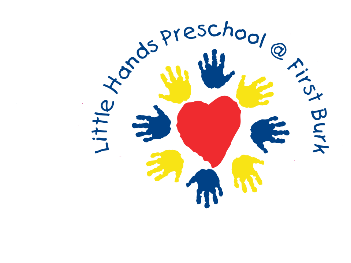 Little Hands Weekday Preschool (LHPS)                  First Baptist Church of Burkburnett316 E. 4th St.  Burkburnett, TX  76354940-569-1434 www.littlehandsburk.com In the event of an emergency and parent/guardian is unable to be reached, please contact the following:I authorize LHPS to release my child to leave the facility ONLY with the following persons.  Children will only be released to parent/guardian or to a person listed below after verification of ID.Do you have a church home or membership? If so, where? ______________________________________________________________________________________________How did you find out about our Preschool? __________________________________________________________________________________________________________________1. ______ I give consent for my child to participate in field trips by walking to a facility within a few blocks  ______ I DO NOT give consent for my child to participate in field trips.2. ______ I give consent for my child to participate in water play such as water table, sprinkler…..  _______ I DO NOT give consent for my child to participate in water play.3. _______ I understand that the Morning snack is provided by LHPS and lunch is sent from home.  (You may send a Birthday Snack)4. ______ I understand that LHPS is NOT a peanut free facility.5.. ______ In the event I cannot be reached to make arrangements for emergency medical care, I give consent to any representative   of LHPS to administer first aid and/or call 911 to take my child to URHCS 1600 11th St. Wichita Falls, Texas.   ______ I DO NOT give consent for LHPS to take my child to URHC in an emergency if I cannot be reached.6. ______ I understand that there are additional documents (sent at a later date) required by Texas Child Care Licensing to be returned prior to my child attending LHPS.7. ______ I acknowledge my child is independently and fully potty trained and ready to be separated from parent/guardian.8. ______ I understand the non-refundable Registration Fee of $175.00 per child ($100 for additional sibling) is due with this application.9. ______ I understand I am registering my child for classes Tu/We/Th 8-1:00 9/6/22 – 5/18/23 for a monthly tuition of $175.00.Signature: ________________________________________________________________________________________________________ Date: _________________________________________Child’s Legal Name:Preferred Name:Date of Birth:Sex:   ______Male   _______FemaleHome Address:Zip code:Father’s Name:Mother’s Name:Cell Phone:Cell Phone:Employer:Employer:Email address:Email address:Name:Phone Number:Name:Phone Number:Name:Relationship to family:Phone:Name:Relationship to family:Phone:Name:Relationship to family:Phone: